INSTITUCION: ESCUELA DE COMERCIO N°1 “Prof. José Antonio Casas”AÑO LECTIVO: 2021ESPACIO CURRICULAR: TECNOLOGÍACURSO/S: 2° AÑO	            DIVISIONES: 1-2-3-4-5-6DOCENTE: Vasquez Betsabe Adelma - Beltrán Alejandra María del Rosario ENFOQUE SISTEMICO Y LOS SISTEMAS – ELEMENTOS DE UN SISTEMAConsigna 1ASPECTO FUNCIONAL¿Qué son las válvulas? Mencione tres ejemplos de las mismas que encuentre en su hogar.¿Cuál es la función de las válvulas dentro del sistema?Dibuje el símbolo con el que se representa a una válvula.Consigna 2Defina retroalimentaciónEjemplifique.MATERIAL DE CONSULTAAspectos funcionalesAdemás de las características estructurales de los sistemas, existen otros aspectos relacionados con su funcionamiento.Los aspectos funcionales más importantes de todo sistema son:Los flujos de energía, materia e informaciónLas válvulas.Los retardos Los lazos de realimentaciónLa mayor parte de los sistemas que existen, están realizados para procesar algún tipo de materia, energía o información. Esto quiere decir que a través de ellos circula información, materia y energía que se procesa y transforma hasta obtener los resultados deseados. A la medida de esta circulación se la llama flujo. El flujo nos indica la cantidad de materia energía e información circula por el sistema.Los flujos del sistema modifican el estado del deposito, ya sea incrementando su nivel o disminuyendolo. 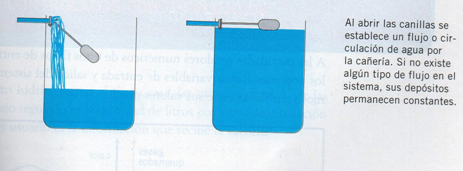 La materia, la energía y la información ingresan al sistema y luego como parte del proceso que realiza el sistema, salen de él.Las salidas de un sistema tecnológico no son solamente las que corresponden a la obtención del producto deseado y terminado sino también a los desechos del proceso  y perdidas de distinto tipo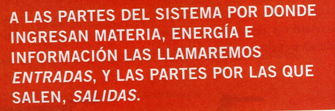 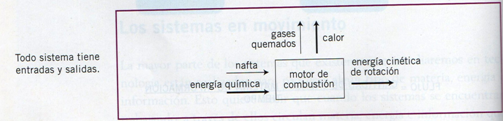 Las válvulas, y el controlLa materia, la energía y la información que circulan por el sistema necesitan ser regulados. Se llama elementos de control a los que nos permiten regular los flujos (materia, energía e información) llamados válvulas. Las válvulas están asociadas a dos tipos de flujos: el flujo de materia y el de energía que, por un lado regulan el flujo de información que reciben, es decir la acción de control que a su vez, cuanto y cuando regular. Por ejemplo las canillas de agua, el flujo regulado es la cantidad de agua y la acción de control del usuario es la información que recibe la válvula.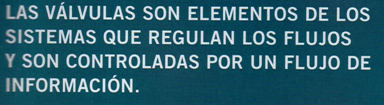 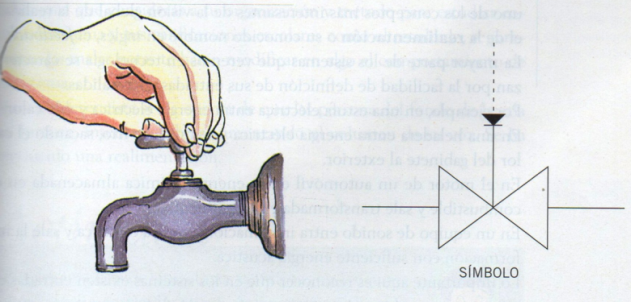 Los sistemas y la realimentaciónLa mayor parte de los sistemas  se caracterizan por la facilidad de definición de sus entradas y sus salidas. Por ejemplo en una estufa eléctrica entra energía eléctrica y sale calor. En el motor de un automóvil entra energía química (combustible) y sale transformada en movimiento.Lo que sucede es que las entradas y las salidas no son tan independientes, los resultados de la salida modifican o intervienen en las etapas previas del sistema. A esto se denomina realimentación o feedback. Realimentación significa que la parte de la salida del sistema le envía información  a la entrada para ser procesada de nuevo y modificar su comportamiento. Por ejemplo el sistema de depósito de inodoro; la salida del flujo de materia (agua ) le envía información a la válvula (entrada) a través del nivel del flotador, para que el tanque no se desborde y el sistema no colapse.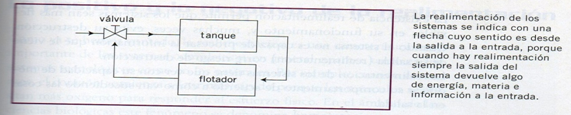 Cuando el sistema no es capaz de procesar la información que le viene de su salida (realimentación) corre el riesgo de destrucción.